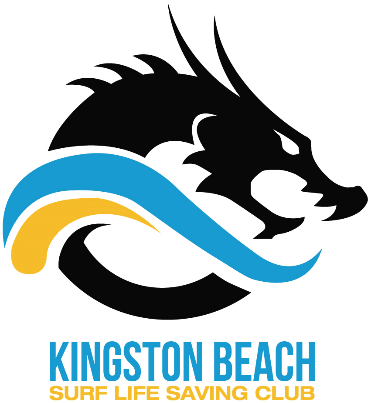    Club Clothing Price listBoys Bathers$35Men’s Bathers$40Boys Jammers$40Men’s Jammers$45Club Hoodie$60Club Hoodie (old style)$30Club Polo$35Training Singlet$30Club Shirt$35Club Cap$15White Shirt$35Pink Vest$20Track Pants (Adult)       $40Track Pants (Kids)      Seahorse Cap$35$10Long sleeve Rash vest$15